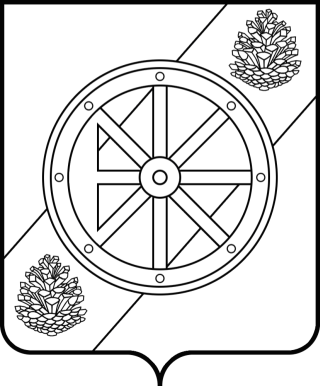 Контрольно-счетная палата  Няндомского муниципального района Архангельской области164200, г.Няндома, Архангельской обл., ул. 60 лет Октября, д.13, тел.6-25-95Заключениепо результатам исполнения бюджета МО «Няндомское» за 9 месяцев 2021 годаВ соответствии с Положением «О Контрольно-счетной палате Няндомского муниципального района Архангельской области, Федеральным законом 07.02.2011 №6-ФЗ «Об общих принципах организации и деятельности контрольно-счетных органов субъектов РФ и муниципальных образований» (с изменениями и дополнениями), Соглашением о передаче Контрольно-счетной палате Няндомского района полномочий контрольно-счетного органа МО «Няндомское» по осуществлению внешнего муниципального финансового контроля от 18.11.2020, Положением о бюджетном процессе МО «Няндомское», планом работы Контрольно-счетной палаты Няндомского муниципального района Архангельской области на 2021 год Контрольно-счетной палатой проведено экспертно-аналитическое мероприятие «Анализ текущего исполнения бюджета (отчета) за 9 месяцев 2021 года МО «Няндомское», по результатам которого подготовлено соответствующее заключение. 1. Согласно решению сессии муниципального Совета МО «Няндомское» от 24.12.2020 №196 «О бюджете муниципального образования «Няндомское» на 2021 год и плановый период 2022 и 2023 годов» бюджет утвержден по доходам в объеме 147357,2 тыс.руб., по расходам 160830,0 тыс.руб. и дефицитом 13472,8 тыс.руб.Внесены изменения в бюджет за 1 полугодие 2021 года:решением сессии муниципального Совета МО «Няндомское» от 03.02.2021 №200 доходы составили 147261,1 тыс.руб., расходы – 174709,9 тыс.руб., дефицит – 27448,8 тыс.руб. решением сессии муниципального Совета МО «Няндомское» от 03.03.2021 №205 доходы составили 167280,0 тыс.руб., расходы – 194728,5 тыс.руб., дефицит – 27448,5 тыс.руб. решением сессии муниципального Совета МО «Няндомское» от 28.04.2021 №208 доходы составили 177354,9 тыс.руб., расходы – 204803,4 тыс.руб., дефицит – 27448,5 тыс.руб. решением сессии муниципального Совета МО «Няндомское» от 23.06.2021 №216 доходы составили 208203,8 тыс.руб., расходы – 235652,3 тыс.руб., дефицит – 27448,5 тыс.руб. решением сессии муниципального Совета МО «Няндомское» от 16.09.2021 №222 доходы составили 206150,2 тыс.руб., расходы – 233598,7 тыс.руб., дефицит – 27448,5 тыс.руб. По состоянию на 01.10.2021 в связи с внесенными изменениями план по доходам определен в сумме 206150,2 тыс.руб., план по расходам – 233598,7 тыс.руб., дефицит составляет 27448,5 тыс.руб.В нарушение статьи 13.1 Положения о бюджетном процессе в МО «Няндомское» без выводов Контрольно-счетной палаты об обоснованности и целесообразности вносимых изменений в бюджет утверждены следующие решения муниципального Совета МО «Няндомское»:- на сумму 750,5 тыс.руб. утверждено решение муниципального Совета МО «Няндомское» от 23.06.2021 №216. Проект решения о внесении изменений и дополнений в решение о бюджете на 2021 год муниципальным Советом МО «Няндомское» в Контрольно-счетную палату представлен с общим объемом доходов 207453,3 тыс.руб., расходов – 234901,8 тыс.руб. Дополнение к проекту решения на сумму увеличения доходов и расходов на 750,5 тыс.руб. в Контрольно-счетную палату представлено не было;- утверждено решение муниципального Совета МО «Няндомское» от 03.02.2021 №200. Проект решения о внесении изменений и дополнений в решение о бюджете на 2021 год муниципальным Советом МО «Няндомское» в Контрольно-счетную палату представлен несвоевременно 02.02.2021, в связи с чем, провести экспертизу и дать заключения на проект решения муниципального Совета МО «Няндомское» не представлялось возможным;- на сумму 5160,4 тыс.руб. утверждено решение муниципального Совета МО «Няндомское» от 16.09.2021 №222. Проект решения о внесении изменений и дополнений в решение о бюджете на 2021 год муниципальным Советом МО «Няндомское» в Контрольно-счетную палату представлен с общим объемом доходов 200989,8 тыс.руб., расходов – 228438,3,8 тыс.руб. Дополнение к проекту решения на сумму увеличения доходов и расходов на 5160,4 тыс.руб. в Контрольно-счетную палату представлено не было.2. Согласно представленному отчету в местный бюджет фактически поступило за 9 месяцев 2021 года 94921,7 тыс.руб. или 46,0% от утвержденных плановых показателей на 2021 год (206150,2 тыс.руб.), из них: 53523,8 тыс.руб. в виде налоговых и неналоговых платежей или 64,4% от уточненных плановых показателей на 2021 год (83168,5 тыс.руб.), безвозмездные поступления составили 41397,9 тыс.руб. или 33,7% от плановых показателей на 2021 год (122981,7 тыс.руб.).Собственные доходы составили 53523,8 тыс.руб. или 56,4% от общего поступления доходов (94921,7 тыс.руб.).Доходы бюджета МО «Няндомское» составляют:налог на доходы физических лиц – 33954,9 тыс.руб. или 71,0% от утвержденных плановых показателей на 2021 год в сумме 47823,3 тыс.руб.;акцизы по подакцизным товарам, проводимым на территории РФ – 5103,3 тыс.руб. или 74,2% от утвержденных плановых показателей на 2021 год в сумме 6882,1 тыс.руб.;единый сельскохозяйственный налог – -2,5 тыс.руб. от утвержденных плановых показателей на 2021 год в сумме 131,0 тыс.руб. Плательщиком, выбравшим указанную систему налогообложения и отвечающим условиям налогообложения по этой системе, является  сельскохозяйственное предприятие МУП «Дружба». У предприятия изменилась налоговая база, в результате был сделан перерасчет оплаты налога; налог на имущество физических лиц – 789,6 тыс.руб. или 8,4% от утвержденных плановых показателей на 2021 год в сумме 9379,0 тыс.руб. (срок уплаты 01.12.2021);земельный налог – 2233,4 тыс.руб. или 31,0% от утвержденных плановых показателей на 2021 год в сумме 7206,0 тыс.руб. (срок уплаты 01.12.2021); доходы, получаемые в виде арендной платы за земельные участки, государственная собственность на которые не разграничена, а также средства от продажи права на заключение договоров аренды указанных земельных участков – 3963,9 тыс.руб. или 74,6% от утвержденных плановых показателей на 2021 год в сумме 5316,5 тыс.руб.;доходы от сдачи в аренду имущества, составляющего государственную (муниципальную) казну (за исключением земельных участков) – 1218,1 тыс.руб. или 82,7% от утвержденных плановых показателей на 2021 год в сумме 1473,3 тыс.руб.;доходы от перечисления части прибыли государственных и муниципальных унитарных предприятий, остающейся после уплаты налогов и обязательных платежей – 499,3 тыс.руб. или в 1,3 раза больше утвержденных плановых показателей на 2021 год в сумме 380,0 тыс.руб. Расчет сделан на основании оценки сведений МП «Горэлектросеть» о финансовых результатах деятельности муниципального предприятия;прочие поступления от использования имущества, находящихся в государственной и муниципальной собственности (за исключением имущества бюджетных и автономных учреждений, а так же имущества государственных и муниципальных унитарных предприятий, в том числе казенных) – 4305,1 тыс.руб. или 112,1% от утвержденных плановых показателей на 2021 год в сумме 3841,3 тыс.руб.;прочие доходы от компенсации затрат бюджетов городских поселений – 583,9 тыс.руб. Данный показатель не планировался. Возмещение коммунальных платежей по арендованному Военкоматом имуществу.доходы от реализации имущества, находящегося в собственности городских поселений (за исключением имущества муниципальных бюджетных и автономных учреждений, а также имущества муниципальных унитарных предприятий, в том числе казенных), в части реализации материальных запасов по указанному имуществу – 100,1 тыс.руб. Данный показатель не планировался. Сдача лома металла.доходы от продажи земельных участков, государственная собственность на которые не разграничена и которые расположены в границах городских поселений – 619,1 тыс.руб. или 91,6% от утвержденных плановых показателей на 2021 год в сумме 676,0 тыс.руб. (заявительный характер);штрафы, санкции, возмещение ущерба – 155,6 тыс.руб. или в 2,6 раза больше утвержденных плановых показателей на 2021 год в сумме 60,0 тыс.руб. (штрафы по административной комиссии в сумме 15,0 тыс.руб.; административные штрафы в сумме 61,6 тыс.руб.; штраф за ненадлежащее исполнение обязательств по договору в сумме 68,7 тыс.руб.; возмещение ущерба, причиненного муниципальному имуществу в сумме 10,3 тыс.руб.).В связи с имеющейся на 01.10.2021 задолженностью в бюджет МО «Няндомское» не поступили доходы в сумме 51,0 млн.руб., из них недоимка составляет 50,4 млн.руб., пени и штрафы 0,6 млн.руб. Основная сумма задолженности складывается по доходам от сдачи в аренду имущества казны в сумме 36,9 млн.руб.,  арендные платежи за земельные участки – 0,8 млн.руб., прочие доходы от использования имущества (плата за наем жилого фонда) – 10,8 млн.руб., земельный налог – 0,7 млн.руб., налог на имущество – 1,2 млн.руб., налог на доходы – 0,6 млн.руб.Работа по обеспечению поступлений в бюджет городского поселения проводится межведомственной комиссией при администрации Няндомского муниципального района Архангельской области. За 9 месяцев 2021 года проведено 2 заседания оперативной межведомственной комиссии, рассмотрена платежная дисциплина 25 налогоплательщиков, в результате чего в бюджет МО «Няндомское» поступили средства в сумме 398,1 тыс.руб.В целях обеспечения поступлений арендных платежей за земельные участки в бюджет Комитетом по управлению муниципальным имуществом и земельными ресурсами администрации Няндомского района направлено в адрес задолжников 36 претензий на общую сумму 1546,7 тыс.руб., 50 заявлений на вынесение судебных приказов на сумму 467,2 тыс.руб., 11 заявлений в Арбитражный суд на сумму 756,5 тыс.руб. По результатам проведенных мероприятий погашена задолженность в сумме 453,6 тыс.руб. По арендным платежам имущества казны направлено 6 претензий на сумму 347,0 тыс.руб., из низ поступило в бюджет 203,0 тыс.руб.3. Расходы местного бюджета исполнены в объеме 101131,4 тыс.руб. или 43,3% от уточненных плановых показателей бюджета на 2021 год (233598,7 тыс.руб.). Анализ исполнения местного бюджета по расходам приведен в Приложении № 1.Фактическое исполнение местного бюджета по расходам за 9 месяцев 2021 года по разделам составляет:раздел 01 «Общегосударственные вопросы» – 6079,4 тыс.руб. или 53,1% от утвержденных плановых показателей на 2021 год в сумме 11442,0 тыс.руб. Имеется экономия в связи с наличием вакантных должностей;раздел 03 «Национальная безопасность и правоохранительная деятельность» – 169,7 тыс.руб. или 6,3% от утвержденных плановых показателей на 2021 год в сумме 2692,4 тыс.руб. Расходы по данному разделу запланированы на четвертый квартал 2021 года;раздел 04 «Национальная экономика» – 22158,5 тыс.руб. или 33,6% от утвержденных плановых показателей на 2021 год в сумме 65964,6 тыс.руб. Проводится поэтапная оплата работ в соответствии с условиями заключенных муниципальных контрактов, оплата работ производится по факту, на основании актов выполненных работ;раздел 05 «Жилищно-коммунальное хозяйство» – 20005,1 тыс.руб. или 25,2% от утвержденных плановых показателей на 2021 год в сумме 79349,7 тыс.руб. Длительность проведения конкурсных процедур. Проводится поэтапная оплата работ в соответствии с условиями заключенных государственных контрактов;раздел 07 «Образование» – 67,0 тыс.руб. или 10,6% от утвержденных плановых показателей на 2021 год в сумме 630,0 тыс.руб. Расходы запланированы на четвертый квартал 2021 года;раздел 08 «Культура, кинематография» – 49489,8 тыс.руб. или 70,9% от утвержденных плановых показателей на 2021 год в сумме 69789,6 тыс.руб.;раздел 10 «Социальная политика» – 2519,2 тыс.руб. или 100,0% от утвержденных плановых показателей на 2021 год;раздел 11 «Физическая культура и спорт» – 195,5 тыс.руб. или 31,4% от утвержденных плановых показателей на 2021 год в сумме 622,6 тыс.руб. Расходы запланированы на четвертый квартал 2021 года;раздел 13 «Обслуживание государственного и муниципального долга» – 447,2 тыс.руб. или 76,0% от утвержденных плановых показателей на 2021 год в сумме 588,6 тыс.руб. Муниципальный долг на 01.10.2021 составил 8000,0 тыс.руб. (по договору с ПАО «Сбербанк России» от 14.12.2020). С начала года муниципальный долг сократился на сумму 10000,0 тыс.руб. Сумма уплаченных процентов по кредитным договорам за 9 месяцев 2021 года составила 447,2 тыс.руб.4. По итогам 9 месяцев 2021 года бюджет МО «Няндомское» исполнен с превышением расходов над доходами. Дефицит бюджета на 01.10.2021 составил 6209,7 тыс.руб.Просроченная кредиторская задолженность на 01.10.2021 года отсутствует (форма 0503387).5. На 2021 год резервный фонд в МО «Няндомское» утвержден в сумме 1000,0 тыс.руб. За 9 месяцев 2021 года средства резервного фонда не расходовались.6.  Реализация региональных и муниципальных программ за 9 месяцев 2021 года.тыс.руб.Низкий уровень исполнения прослеживается практически по всем муниципальным программам. Неисполнение плановых показателей обусловлено длительностью проведения конкурсных процедур, сезонностью осуществления расходов, а также тем, что мероприятия планируются в четвертом квартале 2021 года.7. Исполнение адресной инвестиционной программы МО «Няндомское» за 9 месяцев 2021 года.Всего по адресной инвестиционной программе утверждены показатели на 2021 год в сумме 8246,0 тыс.руб.Коммунальное хозяйство:по муниципальной программе «Развитие коммунальной инфраструктуры Няндомского района»:- разработка проектной и рабочей документации по объекту «Строительство, реконструкция, техническое перевооружение системы водоснабжения города Няндома» в сумме 7700,5 тыс.руб. (средства областного бюджета – 3845,5 тыс.руб., средства бюджета поселения – 3855,0 тыс.руб.).- разработка проектной и рабочей документации по объекту «Строительство (реконструкция) очистных сооружений в городе Няндома» в сумме 545,5 (средства бюджета поселения).8.  Целевые средства из областного и федерального бюджета.Остаток целевых средств на 01.01.2021 – отсутствует;Целевых средств за 9 месяцев 2021 года поступило в сумме 17832,6 тыс.руб. Исполнение составило 17291,0 тыс.руб. Остатки целевых средств на 01.07.2021 – 541,6 тыс.руб. (развитие территориального общественного самоуправления в Архангельской области).Главный инспектор Контрольно-счетной палаты Няндомского муниципального района Архангельской области                                 	                                                  Н.В. Константинова25.11.2021Заключение размещено на официальном сайте администрации Няндомского муниципального района Архангельской области www.nyan-doma.ru№ п/пНаименование программыУтверждено на 2021 годФактически исполнено за 9 месяцев 2021 года% исполнения1.МП «Энергосбережение и повышение энергетической эффективности на территории Няндомского района»1945,68,50,42.МП «Гражданская оборона, предупреждение и ликвидация чрезвычайных ситуаций, противодействие терроризму и экстремизму, обеспечение пожарной безопасности и безопасности людей на водных объектах», в том числе:2692,4169,76,32.- за счет средств городского бюджета984,0111,32.- за счет средств областного бюджета1708,458,43.МП «Строительство, ремонт и содержание муниципального жилого фонда»1365,0244,117,94.МП «Строительство, ремонт и содержание автомобильных дорог общего пользования местного значения», в том числе:63396,921617,934,14.- за счет средств городского бюджета30201,313164,04.- за счет средств областного бюджета33195,68453,95.МП «Формирование современной городской среды на территории Няндомского района», в том числе:42756,66822,616,05.- за счет средств городского бюджета12638,8329,75.- за счет средств областного бюджета15247,9129,85.- за счет средств федерального бюджета14869,96363,16.МП «Развитие коммунальной инфраструктуры Няндомского района»10993,9788,07,26.- за счет средств городского бюджета7148,4788,06.- за счет средств областного бюджета3845,50,07.МП «Развитие жилищного строительства в Няндомском районе»1422,056,74,08.МП «Управление муниципальными финансами и муниципальным долгом Няндомского района588,6447,276,09.МП «Развитие сферы культуры и туризма на территории города Няндома и Няндомского района»70567,649777,570,510.МП «Демографическая политика и социальная поддержка граждан Няндомского района»2483,22483,2100,010.- за счет средств городского бюджета659,2659,210.- за счет средств областного бюджета628,1628,110.- за счет средств федерального бюджета1195,91195,911.МП «Профилактика правонарушений и противодействие преступности на территории Няндомского района»40,00,00,012.МП «Развитие физической  культуры, спорта и создание условий для формирования здорового образа жизни на территории Няндомского района»622,6195,531,413.МП «Молодежь города Няндома и Няндомского района»630,067,010,614.МП «Благоустройство территории Няндомского района»20030,711218,156,015.МП «Управление муниципальным имуществом и земельными ресурсами Няндомского района»4185,11906,645,616.МП «Развитие инициатив населения Няндомского района»750,528,33,816.- за счет средств городского бюджета 187,67,116.- за счет средств областного бюджета562,921,2